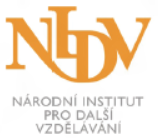 Národní institut pro další vzdělávání, (zařízení pro další vzdělávání pedagogických pracovníků dále jen „NIDV“) Pythagoriáda42. ročník – 2018/2019p r o p o z i c ePravidla soutěže:Účast v soutěži je dobrovolná, zúčastnit se může každý žák příslušného ročníku základní školy, resp. odpovídajícího ročníku víceletého gymnázia, event. žák nižšího ročníku (např. žák 4. ročníku může soutěžit s žáky 5. ročníku).Zájemci o soutěž se přihlásí u učitele pověřeného vedením školního kola Pythagoriády (zpravidla učitele matematiky), který žákům zadá soutěžní úlohy. Zadání a řešení úloh školního a okresního kola Pythagoriády budou zaslány pracovníkům krajských úřadů zodpovědným za soutěže v jednotlivých krajích elektronickou poštou, kteří zajistí rozeslání úloh na jednotlivé školy v příslušném kraji. Odbory školství jednotlivých krajských úřadů jsou též informovány o organizátorech okresních kol. Soutěžící řeší 15 úloh. Na jejich vyřešení má 60 minut čistého času. Při řešení úloh NENÍ dovoleno používat tabulky, kalkulačky.Úlohy pro jednotlivé ročníky a jednotlivá postupová kola jsou závazné a nelze je měnit či vynechávat, ani jinak upravovat či zaměňovat. Obrázky k úlohám mají pouze ilustrační charakter.Za každou správně vyřešenou úlohu získá soutěžící 1 bod.Školní kolo:Termín pro 5. – 8. ročník ZŠ a odp. ročníky víceletých gymnázií: 4. - 5. 4. 2019Organizátor školního kola vyhodnotí řešení úloh školního kola a výsledkovou listinu všech zúčastněných žáků zašle organizátorovi okresního kola (zpravidla předsedovi okresní komise Pythagoriády) a krajským koordinátorům*. Vyhodnocení školního kola zpracuje do 30. 4. 2019. Úspěšným řešitelem školního kola je každý soutěžící, který získá 10 a více bodů.Do okresního kola postupuje úspěšný řešitel s nejvyšším počtem bodů. O dalších postupujících rozhodne předseda okresní komise dle místních podmínek, který může rozhodnout o případných dalších úpravách bodové hranice a stanovit tak minimální a maximální počet bodů pro postup do okresního kola. Okresní kolo:Termín pro 5. – 8. ročník ZŠ a odp. ročníky víceletých gymnázií: 27. – 28. 5. 2019Příslušná okresní komise soutěže Pythagoriády zodpovídá za výběr a pozvání soutěžících do okresního kola a za jeho řádný průběh.Úspěšným řešitelem okresního kola je každý soutěžící, který získá 10 a více bodů.Po skončení okresního kola zašle okresní komise výsledkové listiny s celkovým počtem zúčastněných žáků v jednotlivých kategoriích na odbor školství KÚ pracovníkovi zodpovědnému za soutěže (viz Příloha č. 1 – adresář krajských koordinátorů soutěže). * Pokud v krajích slouží k zápisu výsledků elektronické systémy, pak není nutné zasílat zvláštní výsledkové listiny ŠK organizátorům vyšších kol soutěží.Připomínky k úlohám zasílejte na adresu: sevcova@nidv.cz, budou předány jednotlivým autorům úloh k vyjádření. Kontaktní adresa:Ing. Jana ŠevcováNárodní institut pro další vzdělávání Talentcentrum, Senovážné nám. 25, 110 00 Praha 1tel.: 603 860 963; e-mail: sevcova@nidv.cz         http://www.talentovani.cz/pythagoriada-aktualni-rocnikPříloha 1Adresář krajských garantů soutěží na školní rok - 2018/2019KrajKrajský úřad – pověřená osoba *PRAHAMgr. Michaela Perková, Magistrát hl. m. Prahy, Oddělení sportu, volného času a projektů, Jungmannova 35/29, 110 00 Praha 1, tel: 236  005  955; michaela.perkova@praha.euKontakty na organizátory OK: DDM Praha 2: Liboslav Matoušek liboslav.matousek@ddm-ph2.czDDM Praha 3: Eva Němcová eva.nemcova@ulita.czDDM Praha 5: Jana Hromádková jana.hromadkova@ddmpraha5.czDDM Praha 6: Mgr. Jiří Podlaha podlaha@ddmp6.czDDM Praha 7: PaedDr. Dagmar Krajčová krajcova@ddmpraha7.czDDM Praha 8: Mgr. Markéta Sýkorová sykorova@ddmpraha8.czDDM Praha 9: Mgr. Lenka Suchopárová Lenka.Suchoparova@ddmpraha9.czDDM Praha 10: Zbyněk Chalupa Chalupa@dumum.czSTŘEDOČESKÝMgr. Lenka Škopová, KÚ, Odbor regionálního rozvoje, odd .mládeže a sportu, Zborovská 11,                           150 21 Praha 5tel.: 257 280 196; e-mail: skopova@kr-s.czÚSTECKÝ Bc. Jaroslav Černý, Dům dětí a mládeže a ZpDVPP Ústí nad Labem; Velká Hradební 1025/19, 400 01 Ústí nad Labemtel.: 475 210 861 - ústředna; +420 777 803 983; e-mail: cerny@ddmul.czLIBERECKÝBc.  Natálie Kresslová
Oddělení soutěží DDM Větrník, Riegrova 16, 460 01 Liberec
Tel.: 485 102 433, +420 602 469 162; e-mail: natalie.kresslova@ddmliberec.czIng. Eva Hodboďová, KÚ,Odbor školství, mládeže, tělovýchovy a sportu, odd. mládeže, sportu a zaměstnanosti, U Jezu 642/2a, 461 80 Liberectel.: 485 226 635; +420 739 541 550; e-mail:eva.hodbodova@kraj-lbc.czPLZEŇSKÝMgr. Ludmila Novotná, KÚ, Odbor školství, mládeže a sportu, odd. mládeže a sportu, Škroupova 18, 306 13 Plzeňtel.: 377 195 373, fax 377 195 364; e-mail: ludmila.novotna@plzensky-kraj.cz;KARLOVARSKÝMgr. Drahomíra Kišová, Gymnázium Ostrov, příspěvková organizaceStudentská 1205, 363 01 Ostrov tel.: 353 433 772  e-mail: kisova@gymostrov.euJIHOČESKÝDana Dudová,DDM, Tržní nám. 346, 390 01 Tábor; tel.: 381 202 824; spv@ddmtabor.czVYSOČINAMgr. Marie Kacetlová, KÚ, Odbor školství, mládeže a sportu, odd. mládeže a sportu, Žižkova 57, 587 33 Jihlava, pracoviště Jihlava, Věžní 28;tel.: 564 602 942, e-mail: kacetlova.m@kr-vysočina.czJaroslava Lánová, Active-SVČ Žďár nad Sázavou,Dolní 3, 591 01 Žďár nad Sázavou tel.: +420 731 674 618, lanova@activezdar.czKrálovEhradeckýMgr. Dana Beráková, Školské zařízení pro DVPP KHK, Štefánikova 566, 500 11 Hradec Královétel.: +420 725 059 837; berakova@cvkhk.czwww.cvkhk.cz; http://soutezekhk.ssis.czPARDUBICKÝSoňa Petridesová, DDM ALFA, Pardubice – Polabiny, Družby 334;Odl. pracoviště DELTA, Gorkého 2658, 530 02 Pardubicetel.: 466 301 013; +420 777 744 954 e-mail: sona.petridesova@ddmalfa.czMgr. Jana Křenová, tel. +420 734 643 610, email:j.krenova@zspol3.cz – odborný garantMgr. Lenka Havelková, KÚ, Odbor školství a kultury, odd. organizační a vzdělávání,Komenského nám. 125, 532 11 Pardubice;                                                                                                tel.:466 026 215; 466 026 111; lenka.havelkova@pardubickykraj.czJIHOMORAVSKÝMgr. Zdeňka Antonovičová, SVČ Lužánky, ved. odd. Talentcentrum, Lidická 50, 658 12 Brno;  tel: 549 524 124; +420 723 368 276, e-mail: zdenka@luzanky.czZLÍNSKÝOkres Kroměříž: PaedDr. Libuše Procházková, 1. ZŠ Holešov; Smetanovy sady 630, 769 01 Holešov; tel.: 573 312 087; email: libuse.prochazkova@1zsholesov.czOkres Uherské Hradiště: Mgr. Jaroslava Kučová, ZŠ Staré Město, Komenského 1720, 686 03 Staré Město; t el.: 702 278 873, e-mail: kucova@zsstmesto.czOkres Vsetín: Mgr. Tereza Piskláková, ZŠ Vsetín, Rokytnice 436, 755 01 Vsetín; tel.: 571 412 772, e – mail: pisklakova@email.czOkres Zlín: PaedDr. Petr Pleva, ZŠ Zlín, Slovenská 3076, 760 01 Zlín; tel: 577 006 538,e-mail: pleva@zsslovenska.euOLOMOUCKÝ Bc. Kateřina Kostková, Odbor školství a mládeže, Oddělení krajského vzdělávání, Jeremenkova 40b, 779 11 Olomouctel.: +420 585 508 661; e-mail: k.koskova@kr-olomoucky.czMgr. Miroslava PoláchováZŠ Olomouc, Stupkova 16, 779 11 Olomouctel.: 581 111 201, e-mail: mirka.polachova@seznam.czMORAVSKO-SLEZSKÝIng. Ondřej Schenk, KÚ, odbor školství, mládeže a sportu28. října 117, 702 18 Ostravaondrej.schenk@msk.cz; tel.: 595 622 250Bohumila Raděntová, Dům dětí a mládežeM. Majerové 1722/23, 708 00 Ostrava - Porubatel.: 596 953 661; +420 725 037 078; e-mail: bohumila.radentova@ddmporuba.cz